Выписка из ПОЛОЖЕНИЯ об установлении требований к одежде и внешнему виду учащихся муниципального бюджетного общеобразовательного учреждения муниципального образования "Город Архангельск»  "Средняя школа №1", утвержденном приказом директора МБОУ СШ №1 от 30.10.2015 № 394Пункт 3. Требования к одежде учащихся3.1. В Организации устанавливаются следующие виды одежды учащихся: повседневная одежда; парадная одежда; спортивная одежда. 3.2. Повседневная одежда учащихся.3.2.1. Повседневная одежда для учащихся - девочек (девушек):костюм, состоящий из юбки и пиджака, жакета и (или) жилета однотонного темно-синего или черного цвета, и юбки темно-синего или черного цвета не выше колен на 5 см; сарафан, платье классического покроя темно-синего цвета (возможно с пиджаком или жакетом темно-синего или черного цвета); костюм брючный, состоящий из пиджака, жакета и (или) жилета однотонного темно-синего или черного цвета, и брюк  темно-синего или черного цвета классического покроя;блуза классического покроя или водолазка однотонного белого, бледно-голубого, бледно-сиреневого цвета;колготки черного, синего или белого, телесного цветов;обувь синего или черного цвета.3.2.2. Повседневная одежда для учащихся - мальчиков (юношей):костюм, состоящий из пиджака и (или) жилета однотонного темно-синего или черного цвета, и брюк темно-синего или черного цвета классического покроя;сорочка классического покроя или водолазка однотонного белого, бледно-голубого, бледно-сиреневого цвета;обувь синего или черного цвета.3.3. Парадная одежда учащихся.Парадная одежда используется учащимися в дни проведения праздников и торжественных линеек: для учащихся - мальчиков и юношей  - парадная одежда состоит из повседневной одежды с рубашкой белого цвета, дополненной галстуком, для учащихся - девочек и девушек  - парадная одежда состоит из повседневной одежды с блузой однотонного белого цвета. Во время проведения праздников и торжественных линеек надевается галстук триколор. 3.4. Спортивная одежда учащихся Спортивная одежда учащихся включает однотонную белую футболку с коротким рукавом (без рисунка), спортивные шорты (однотонного черного, серого или синего цвета) или спортивный костюм, кроссовки или кеды, а в зимнее время – лыжный костюм на время проведения лыжной подготовки. Одежда должна соответствовать погоде и месту проведения физкультурных занятий. Спортивная форма надевается только на время уроков физической культуры и проведения спортивных праздников, соревнований.3.5. Все учащиеся 1-11 классов должны иметь сменную обувь (туфли). Сменная обувь должна быть чистой.Цветовая гамма сорочек, блузок: 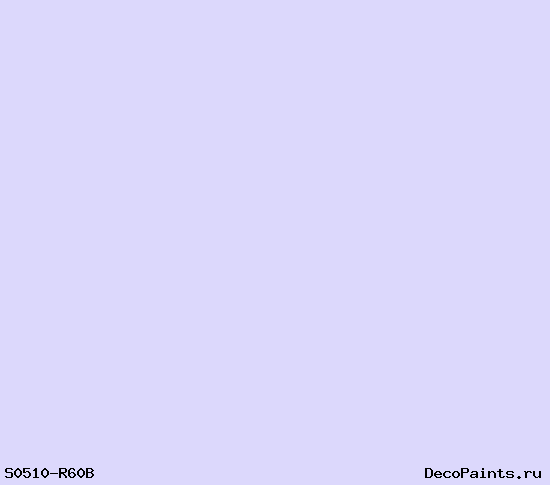 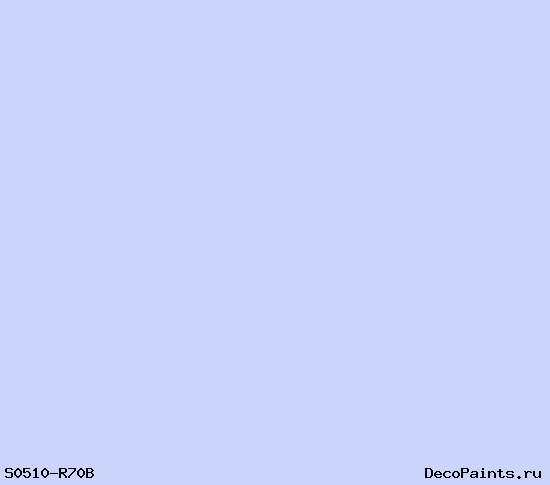 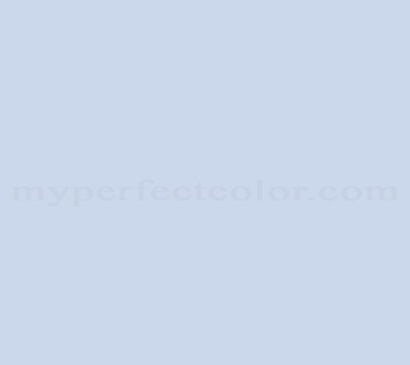 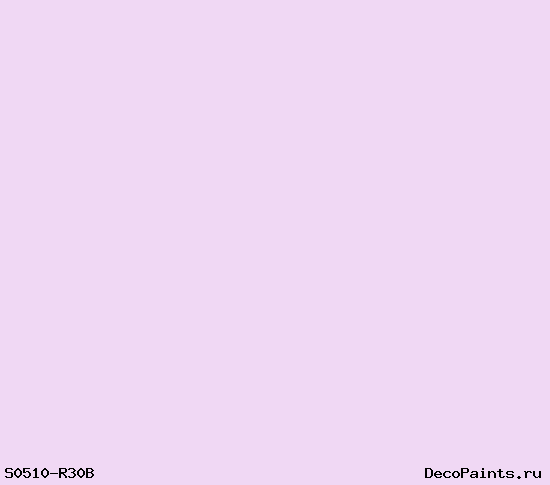 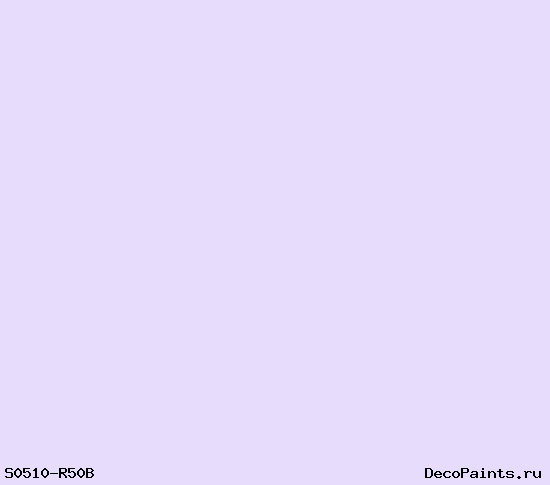 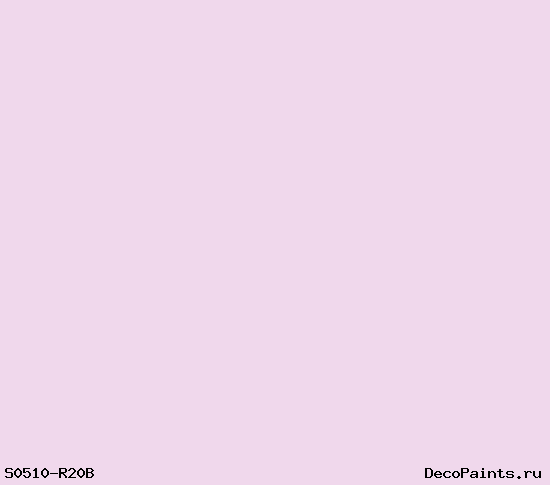 